MỤC LỤCGiới thiệu chungHướng dẫnphụ huynh tra cứu hồ sơ đã đăng ký tuyển sinh trên trang TSĐC.Hướng dẫn thực hiệnĐối tượng: phụ huynh học sinh.Các bước thực hiện: Tại màn hình trang chủ chọnTra cứu kết quả.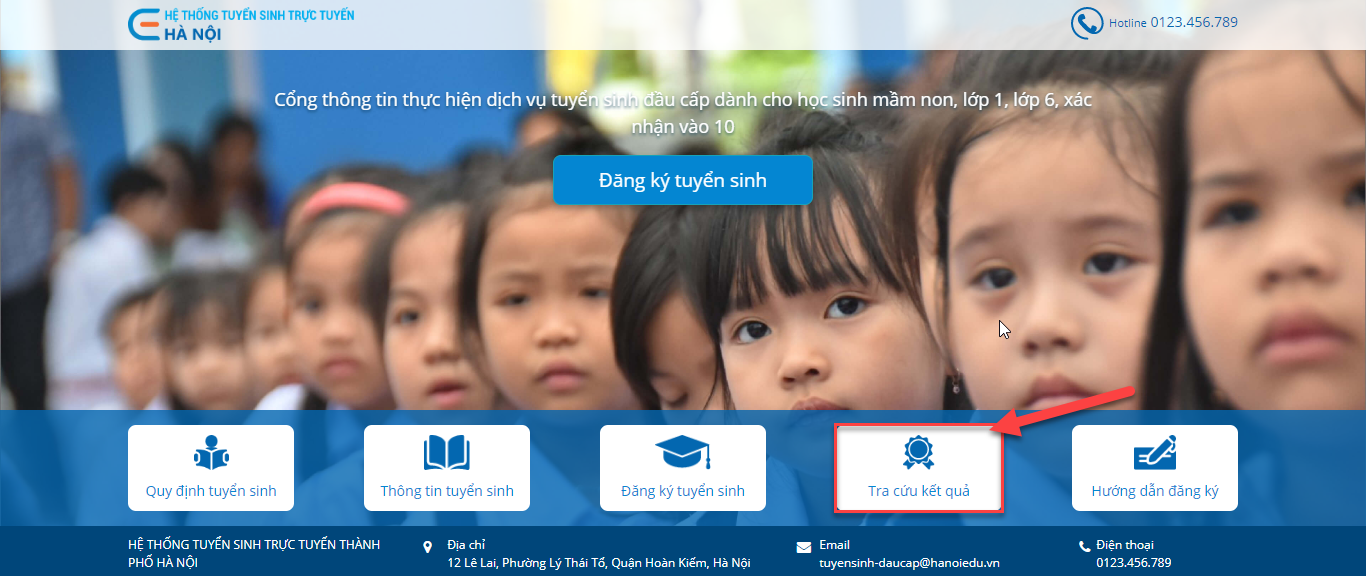 Chọn tra cứu theo mã đăng ký tuyển sinh hoặc mã học sinh.Ví dụ: tra cứu theo mã học sinh.Nhập Mã học sinh, chọn Năm tuyển sinh và nhập Mã xác nhận.Nhấn Tìm kiếm.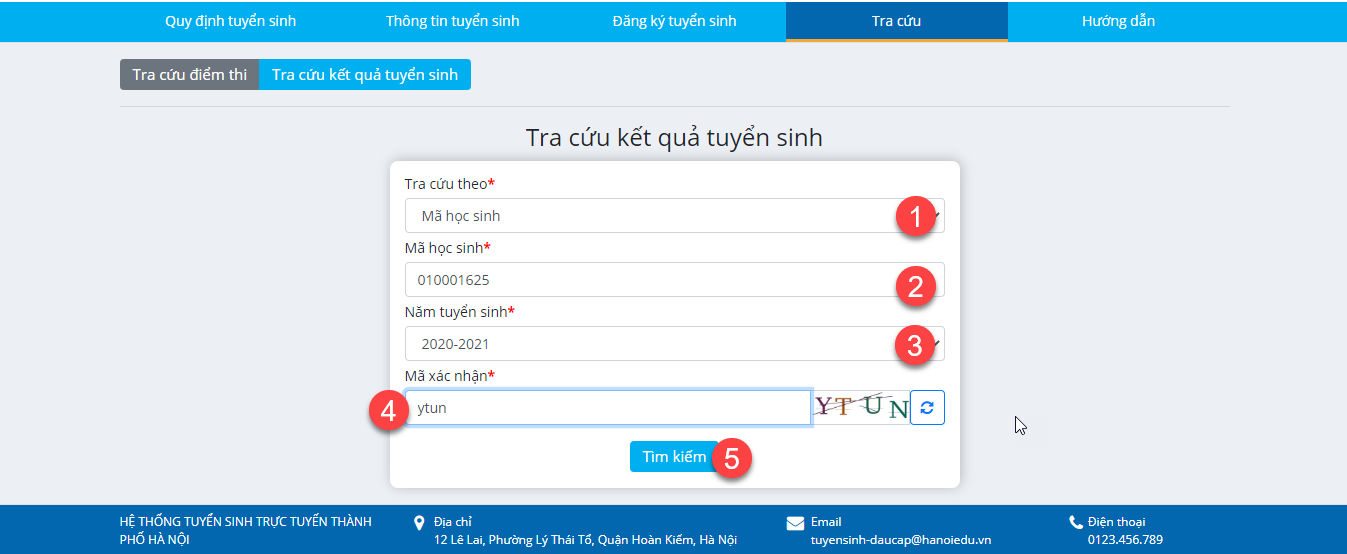 Hệ thống thông báo kết quả hồ sơ đã được đăng ký vào trường nào, phụ huynh có thể nhấn In hoặc Tải giấy nhập học.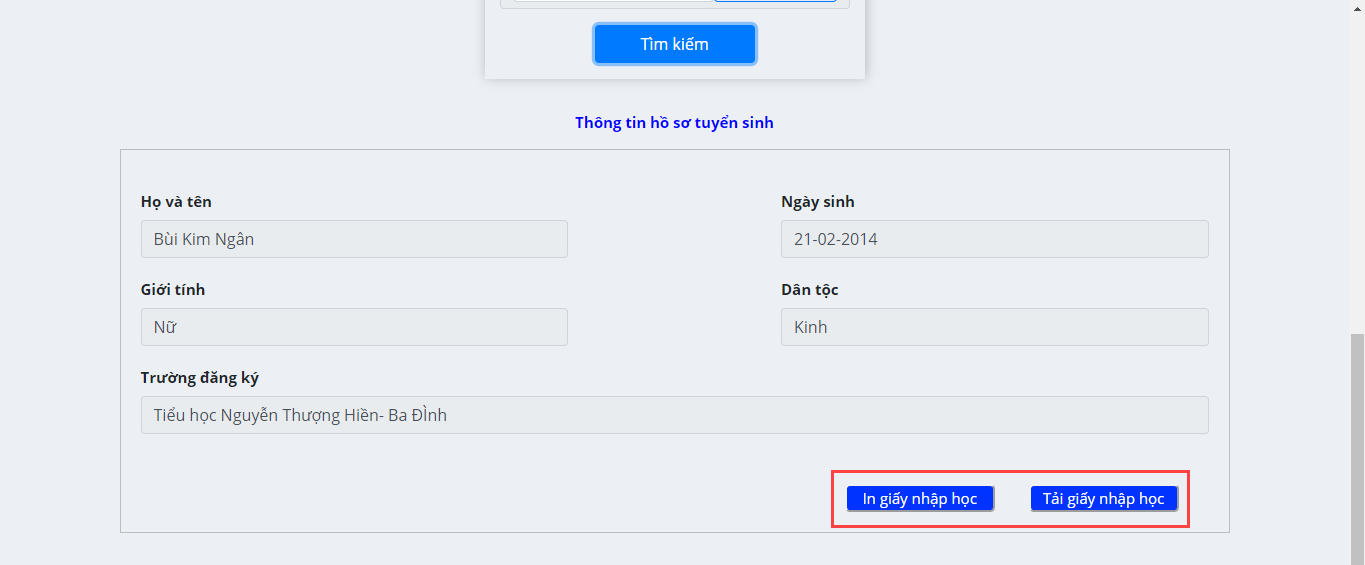 Phần mềm:Quản lý trường họcNội dung:Hướng dẫn chức năng Tra cứu kết quả tuyển sinhHà Nội, Ngày 06tháng 05 năm 2020